Motives to use Facebook and problematic Facebook use in adolescentsFull-length reportRunning title: Motives for problematic Facebook UseDate of first submission: 18/09/2017Date of second submission: 30/01/2018Claudia Marinoa,b, Elena Mazzieric, Gabriele Casellib,d,e, Alessio Vienoa, and Marcantonio M. Spadab,*a Dipartimento di Psicologia dello Sviluppo e della Socializzazione, Università degli Studi di Padova, Padova, Italyb Division of Psychology, School of Applied Sciences, London South Bank University, London, UKc Studi Cognitivi, San Benedetto del Tronto, Italyd Studi Cognitivi, Milano, Italye Sigmund Freud University, Milano, ItalyAuthors’ email: claudia.marino@phd.unipd.itmazzieri.ele@gmail.com gabriele.caselli@gmail.com alessio.vieno@unipd.itspadam@lsbu.ac.uk* Correspondence should be addressed to: Claudia Marino, Dipartimento di Psicologia dello Sviluppo e della Socializzazione, Università degli Studi di Padova, via Venezia 8, Padova, Italy, Email: claudia.marino@phd.unipd.itFunding sources: No financial support was received for this study.Authors’ contribution: CM, EM, and AV are responsible for the study concept and design. CM performed analysis. AV supervised the statistical analysis. EM and GC contributed to the interpretation of data. GC and MS performed study supervision.Conflict of interest: The authors declare no conflict of interest.Ethical standards: This study did not involve human and/or animal experimentation.ABSTRACTBackground and aims: There is a growing body of evidence suggesting that Problematic Facebook Use is an emerging problem, particularly among adolescents. Whereas a number of motivations explaining why people engage in frequent Facebook use have been identified, less is known about the specific psychological needs underlying Problematic Facebook Use. The aim of the current study is to test a model designed to assess the unique contribution of psychological motives for using Facebook to the different problematic Facebook use dimensions in a sample of adolescents. Methods: A total of 864 Italian adolescents participated in the study. Multivariate multiple regression was run to test whether the four motives were differently associated with problematic dimensions. Results: Results showed that the two motives with negative valence (coping and conformity) were significantly linked to the five dimensions of Problematic Facebook Use, whereas the two motives with positive valence (enhancement and social) appeared to be weaker predictors for three out of these five dimensions. Discussion and Conclusions: In conclusion, psychological motives for using Facebook appeared to significantly contribute to explaining Problematic Facebook Use among adolescents, and should be taken into account by researchers and educational practitioners.Keywords: Adolescents; motives; problematic Facebook use.INTRODUCTION There is a growing body of evidence suggesting that problematic social media use (also termed “disorder” or “addiction”) is an emerging mental problem, particularly among adolescents (e.g. van den Eijnden, Lemmens, & Valkenburg, 2016). Indeed, in the last decade, the use of social networking sites (SNSs) has been increasing worldwide with Facebook reaching 2 billion of users, and around one billion of daily active users as of July 2017 (Facebook, 2017). However, problematic Internet use and thus problematic social media use, have not yet been recognized as mental disorders or as behavioural addictions (Carbonell & Panova, 2016). For this reason, in this study, the term “problematic use” is preferred to “addiction” when referring to Facebook use. Despite the fact that there is still a lack of consensus about terminology and definitions for these phenomena, several researchers have agreed that Internet use, and especially social media use, can be problematic for some users (Casale & Fioravanti, 2017).Whereas many scholars have argued that Facebook could represent a positive tool for anxious people to increase their perceived social support (Indian & Grieve, 2014), or for adolescents to improve their civic engagement skills (Lenzi et al., 2015), other studies have highlighted that Facebook misuse could be associated with a wide range of negative consequences for personal psycho-social wellbeing among adolescents and young adults (Kuss & Griffiths, 2011; Ryan et al., 2014; Bànyai et al., 2017). Specifically, Facebook misuse has been associated with symptomology of depression and anxiety (Pantic, Damjanovic, Todorivic, et al., 2012; Rosen, Whaling, Rab, Carrier & Cheever, 2013; Andreassen, C.S., 2015), decreased self-esteem, and low levels of life satisfaction (Satici & Uyasal, 2015). Hence, it has been argued that Problematic Facebook Use (henceforth PFU) might represent an emerging mental health problem (Kuss & Griffiths, 2011) as it is likely to create psychological, social, or school problems in people’s life (Lee, Cheung, & Thadani, 2012). For the purpose of the current study, PFU has been operationalized as a multidimensional construct, in accordance with the Internet-specific model of Generalized Problematic Internet Use (Caplan, 2010; Marino, Vieno, Altoè, & Spada, 2017). Indeed, it has been purported that considering different dimensions of PFU might be of value when analyzing this complex phenomenon (Marino et al., 2017). Specifically, this model captures social, emotional, and behavioural aspects of PFU which might potentially be addressed separately by scholars to understand the mechanisms underlying PFU, and by practitioners in order to tackle the specific user’s problem related to Facebook use. Indeed, Facebook users may prefer online social interactions over a face-to-face context; they may tend to use Facebook to regulate their mood, and engage in cognitive preoccupation and compulsive use, thus experiencing negative consequences in real life, such as difficulties in managing their life or missing other important offline activities (Marino et al., 2017). Given the possible negative impact of PFU on well-being (e.g. Satici & Uyasal, 2015), many studies have focused on possible predictors of PFU (see paragraph 1.1) in order to better understand this phenomenon and, thus, to build targeted prevention and intervention programmes. However, there is a lack of theory-driven research on proximal antecedents that may lead to PFU among adolescents (Marino, Vieno, Pastore, Albery, Frings, & Spada, 2016a; Lee et al., 2012). Moreover, to date, to the authors’ knowledge, no study has specifically focused on explaining the different PFU dimensions separately. For this reason, the current study aimed to test the unique role of theoretically-driven motives for risky behaviours in explaining the five different dimensions of PFU among adolescents (that is, preference for online social interaction, mood regulation, cognitive preoccupation, compulsive use, and negative outcomes).Possible Predictors of PFU: Motives Underlying Facebook useA large number of studies have highlighted the importance of understanding the antecedents of PFU among young people. For example, it has been showed that certain personality traits (such as neuroticism and extraversion) are significantly involved in PFU among young people (e.g. Tang, Chen, Yang, Chung, & Lee, 2016; Marino et al., 2016a; Marcial, 2013) as well as self-regulation strategies (Błachnio & Przepiorka, 2016), social influence processes (Marino et al., 2016a), and attachment styles (Monacis, de Palo, Griffiths, & Sinatra, 2017). Moreover, motivations have been among the most commonly investigated antecedents of online activities, including SNSs engagement and gaming (e.g., Demetrovics et al., 2011; Joinson, 2008; Papacharissi & Mendelson, 2011; Ryan, Rigby, & Przybylski, 2006; for a review, see Ryan et al., 2014). In recent years, scholars have been suggesting that online activities (like video-games) “represent new ways of satisfying basic human needs within the conditions of modern society” (Demetrovics et al., 2011, p. 814). In this view, several studies identified a “pull” of motivations leading to (problematic) gaming, such as escapism, socializing, achievement, and competition (e.g. Király et al., 2015; Ryan et al., 2006). However, few studies endorsed a recognized motivational theory to explain problematic gaming (Demetrovics et al., 2011; Lafrenière, Verner-Filion, & Vallerand, 2012), indicating the need for a theoretically based understating of the psychological motives involved in online activities (Lafrenière et al., 2012).  Similarly, with regard to Facebook use, whereas a number of motivations (strictly related to specific Facebook applications) have been outlined trying to explain why people engage in frequent Facebook use (for example, self-expression, information sharing, social connection, and using applications; e.g. Alhabash, Chiang, & Huang, 2014; Giannakos, Chorianopoulos, Giotopoulos, & Vlamos, 2013; Ryan et al., 2014), less is known about the specific psychological needs underlying PFU. Beyond the motivations leading to non-problematic Facebook use, it has been recently argued that researchers should take a closer look at the specific motivations that are more likely to be involved in the development of PFU, like the desire for mood modification, social facilitation, or boredom (Ryan, Reece, Chester, & Xenos, 2016). Indeed, according to the compensatory model of Internet use (Kardefelt-Winther, 2014), users are driven to use different Internet applications such as SNSs to escape from negative moods, or to frequent social online interactions if experiencing social anxiety (e.g. Caplan, 2010; Sheldon, 2008). From this viewpoint, one of the keys to understanding the manifestation of PFU may lie in the types of psychological motives that drive use. To date, few studies have attempted to investigate such motivations by adopting a strong theoretically-based approach or simultaneously considering the role of affectivity and social needs (e.g. Marino, Vieno, Moss, Caselli, Nikčević, & Spada, 2016b). For the purpose of the current study, the traditional motivational model for problematic behaviours has been used (Marino et al., 2016b; Bischof-Kastner et al., 2014; Cox & Klinger, 1988). According to this model, adults and adolescents’ problematic behaviours are driven by certain expectations to achieve desired effects. Initially developed to understand alcohol use among adolescents (Cox & Klinger, 1988; Mazzardis, Vieno, Kuntsche, & Santinello, 2010), this model has been successfully adapted to several behaviours, including gambling (Canale, Vieno, Griffiths, Rubaltelli, & Santinello, 2015), Internet use (Bischof-Kastner et al., 2014), and Facebook use (Marino et al., 2016b). The motivational model provides for four motives for Facebook use obtained by crossing two orthogonal dimensions, that is positive or negative valence (enhancing or reducing positive or negative feelings, respectively), and internal or external source (dealing with one’s own sensations or significant others, respectively). The four theoretically-based motives are: enhancement (positive valence and internal source; that is, to expect to improve positive affect by using Facebook); social (positive valence and external source; that is, to expect to improve relationships with friends); coping (negative valence and internal source; that is, to expect to diminishing bad feelings by using Facebook); conformity (negative valence and external source; to use Facebook because of the peer pressure to use it) (Marino et al., 2016b).Aims of the Current StudyThe present study aims to test a model designed to assess the unique contribution of motives for using Facebook on different PFU dimensions among adolescents. The conceptual model is presented in Figure 1. While a few studies have shown that motives for Facebook use are directly associated with an overall measure of PFU (e.g. Marino et al. 2016b), to date, no attempt has been made to examine the role of such motives in predicting the five PFU dimensions. More specifically, the present study sought to test a single model in which the contribution of each motive for using Facebook would be considered above and beyond that of other motives. In other words, the aim of the paper is to highlight which type of individual motive (i.e. coping, conformity, enhancement, and social) is more strictly associated with specific dimensions of PFU (i.e. preference for online social interaction, mood regulation, cognitive preoccupation, compulsive use, and negative outcomes). Whereas internal motives (i.e. coping and enhancement) have been found to predict generic problematic Internet use among adolescents (Bischof-Kastner et al., 2014), motives with negative valence (i.e. coping and conformity) appeared to be linked to PFU among young adults (Marino et a., 2016b). Therefore, we tested whether such theory-driven motives are directly and differently linked to the PFU dimensions. The model was tested in a sample of adolescents, in whom social media use is spread the most and the possible negative influences of problematic social media use are expected to be worse (van den Eijnden et al., 2016; Valkenburg & Peter, 2011). METHODSParticipants and ProcedureA convenience sample of 864 Italian adolescents from a secondary school in Italy voluntarily participated in the study and answered a paper-and-pencil questionnaire. Participants were aged between 14 and 22 years (mean age = 17.37, SD = 1.51; 46.7% females). Permission was sought from the Head of School and signed consent was obtained from underage students’ parents, whereas students of age gave their own written consent. All responses to the self-report instruments (outlined below) were collected during a regular school-day in classrooms and in the presence of the class teacher. Eighty-four participants declared that they had not a Facebook account and were excluded from analyses. Moreover, ten participants with a Facebook account did not answer all the questions of interest and were excluded from analysis. Therefore, the analyses were run on a final sample of 770 students aged between 14 and 22 years (mean age = 17.45, SD = 1.49; 46.5% females). Of them, only ten students declared that they did not own a personal computer and nine reported that they did not own a smartphone. The mean number of Facebook friends in this sample was about 940 friends (SD = 917; ranging from 3 to 6000). Moreover, 85% of the adolescents reported having created their Facebook account before 14 years of age. With regards to the perceived frequency of Facebook use, 75% of the participants declared to be online from “quite” to “very” often during a standard weekday.MeasuresProblematic Facebook Use. PFU was measured with the Italian version of the Problematic Facebook Use Scale (Marino et al., 2017). Participants were asked to rate the extent to which they agreed with each of the fifteen items on a 8-point scale (from (1) “definitely disagree” to (8) “definitely agree”). The scale included five subscales, of three items each: (i) preference for online social interaction (POSI; e.g., “I prefer online social interaction over face-to-face communication”); (ii) mood regulation (three items, e.g., “I have used Facebook to make myself feel better when I was down”); (iii) cognitive preoccupation (three items, e.g., “I would feel lost if I was unable to access Facebook”); (iv) compulsive use (three items, e.g., “I have difficulty controlling the amount of time I spend on Facebook”); (v) and negative outcomes (three items, e.g., “My Facebook use has created problems for me in my life”). Taken together, these factors give also an overall score of PFU. Items were averaged to obtain continuous variables for a total score of PFU and its five subscales. Higher scores on the scale and subscales indicate higher levels of PFU. The Cronbach’s alpha for the scale was .85 (95% CI .83-.83) and the Cronbach’s alphas for the subscales were as follows:  .78 (95% CI .76-.81) for POSI; .65 (95% CI .61-.69) for mood regulation; .70 (95% CI .67-.73) for cognitive preoccupation; .79 (95% CI .77-.82) for compulsive use; and .65 (95% CI .61-.68) for negative outcomes.Facebook Motives Questionnaire. Motives for using Facebook were measured with an adapted version of the Internet Motives Questionnaire (Bischof-Kastner et al., 2014) to Facebook context. This adapted scale has been already used among Italian young adults and showed good validity properties (Marino et al., 2016b). Participants were asked how often they logged on Facebook for different motivations, thinking of all the times they have been on Facebook during the last 12 months. The scale includes four motives: coping (e.g. “To forget your worries?”), conformity (e.g. “To be liked by others?”), enhancement (e.g. “Because it is exciting?”), and social motive (e.g. “To come into contact with others?”). The questionnaire contains 16 items rated on a 5-point scale (from (1) ‘‘never or almost never’’ to (5) ‘‘always or almost always”), so that higher scores indicate higher levels on each motive. The Cronbach’s alphas for the subscales were as follows: .86 (95% CI .84-.88) for coping; .71 (95% CI .68-.64) for conformity; .60 (95% CI .56-.64) for enhancement; and .79 (95% CI .77-.82) for social motive.Statistical AnalysisCorrelation analyses were conducted in order to test the associations between the variables of interest. The pattern of relationships specified by our theoretical model (Figure 1) was examined through multivariate multiple regression, using the package Lavaan (Rosseel, 2012) of the software R (R Development Core Team 2012) and utilizing a single observed score for each construct included in the model. In particular, the covariance matrix of the observed variable was analyzed with Maximum Likelihood method estimator. To evaluate the goodness of fit of the model we considered the R2 of each endogenous variable and the total coefficient of determination (TCD; Bollen, 1989; Jӧreskog & Sӧrbom, 1996). The TCD represents the overall effect of the independent variables on the dependent variables: in other words, the higher the TCD, the larger the explained variance. The TCD is computed as following: 1- (psi/cov) (where psi represents the determinant of the covariance matrix among the errors and cov represents the determinant of the fitted covariance matrix among endogenous variables). In the tested model, the five PFU factors were the dependent variables and the four Facebook motives were the independent variables (Figure 1).EthicsFormal approval for this research was given by the Ethics Committee of Psychological Research at the University of xxxxx, Italy. All participants were informed about the study and all provided informed written consent. Parental consent was sought for those younger than 18 years of age.RESULTSTable 1 shows the means, standard deviations and bivariate correlations between the variables included in the study. As expected, all the study variables were correlated with each other. In particular, a strong positive correlation was found between the overall score of PFU and motives, and between PFU factors and motives, especially between coping motive and mood regulation. Moreover, in line with previous studies (e.g. Marino et al., 2016a), age and gender did not appear to be associated to overall PFU. Nevertheless, low but significant correlations were found between gender and different PFU factors and motives. Specifically, being female appeared to be associated with higher levels of cognitive preoccupation and compulsive use, whereas being male appeared to be linked to negative outcomes and two motives (i.e. conformity and social).The theoretical model was tested including all the variable of interest. Four coefficients did not reach statistical significance and were characterized by a small effect size: the link between enhancement motive and two PFU factors (mood regulation and negative outcomes), and the relationship between social motive and two PFU factors (POSI and negative outcomes). All other coefficients were significant at least at the p<.05 level. As shown in the Figure 2, positive associations were found between motives and PFU factors. Specifically, a strong association was found between coping and mood regulation, whereas low-to-moderate associations were found, for example, between conformity and POSI, and between enhancement and compulsive use. The lowest associations were observed between the social motive and the PFU factors.The squared multiple correlations for the endogenous variables indicate that the model accounts for 51% of the variance of the mood regulation factor of PFU, 25% of cognitive preoccupation, 20% for compulsive use and for less variance of other factors (i.e. 13% for negative outcomes and 12% for POSI). Finally, the total amount variance explained by the model (Total Coefficient of Determination, TCD=.60) indicated a good fit to the observed data. In terms of effect size, TCD=.60 corresponds to a correlation of r=.78. According to the Cohen’s (1988) traditional criteria, this is a very large effect size.DISCUSSION AND CONCLUSIONSThe goal of the present study was to examine the contribution of theory-driven motives for using Facebook to PFU dimensions among adolescents. Multivariate multiple regression revealed that all the four motives were differently associated with PFU dimensions. Specifically, the two motives with negative valence (coping and conformity) were significantly linked to all the PFU dimensions (with coping motive being the stronger predictor for mood regulation), whereas the two motives with positive valence (enhancement and social) appeared to be weaker predictors for three out of the five PFU dimensions (with negative outcomes being the less explained factor). These results are consistent with our hypotheses that motives might differently influence the different aspects of PFU and, to an extent, echo the findings from previous studies showing that Facebook (like alcohol abuse; internet addiction or gambling) are likely to be involved in the development of problematic behaviours among adolescents (e.g. Bischof-Kastner et al., 2014). When considering the source axis of the motivational model, the “internal” motives (i.e. coping and enhancement) appeared to be more strongly associated with PFU outcomes than “external” motives (i.e. conformity and social). It could be argued that Facebook use may represent an easy way to regulate one’s own internal states, to cope with low mood or to forget about real-life problems, and to try to experience positive emotions (Marino et al., 2017). Even if Facebook is “social” in nature, social motive appeared to be non-significantly linked to the preference for online social interaction. A possible explanation for this result is that the need to be connected to other people on Facebook is positive per se (e.g. Ellinson, Steinfield, Lampe, 2007), and that it might escalate into problematic use via preference for online social interactions when adolescents feel the peer pressure to use Facebook (conformity motive). This finding is consistent with results from studies showing that Facebook use can lead to worse outcomes when the group-norm about the importance of Facebook use is stronger (Marino et al., 2016a). With regard to mood regulation, our findings showed that this dimension of PFU is strongly linked to coping motive. It should be noted that such strong association could be due to the similarity of the items included in the two measures to assess coping motive and mood regulation factor (e.g., “To forget your worries?” for coping motive in the Facebook Motives Questionnaire, and “I have used Facebook to make myself feel better when I was down” for mood regulation in the Problematic Facebook Use Scale). In other words, the conceptual overlapping between the two factors (coping motive and mood regulation factor) may be responsible for inflating the strength of the association. However, from a theoretical perspective, the problematic use of Facebook to modify one’s own mood could be considered as a main motive and as a symptom of PFU as well. This is plausible given that using Facebook to cope with low mood or to forget about daily worries and problems may lead users to believe that they can actually satisfy the need to feel better or to find someone to talk to when feeling isolated by engaging in Facebook use. In parallel to this view, it has been argued that problematic Internet use may be conceptualised as a maladaptive cognitive-affective self-regulation strategy (Caplan, 2010; 2003; LaRose, Lin, & Eastin, 2003; Spada, Langston, Nikčević, & Moneta, 2008). Moreover, our results showed that, although associated with all the four motives, cognitive preoccupation and the compulsive dimension of PFU are mainly explained by coping and enhancement motives. In other words, users using Facebook mainly to cope with low mood and to enhance pleasant feelings may tend to show deficient self-regulation patterns. In fact, according to the cognitive-behavioural model of problematic Internet use (e.g., Caplan, 2010; Davis, 2001), cognitive preoccupation and compulsive use are considered as cognitive and behavioural indicators of deficient self-regulation, that is “a state in which conscious self-control is relatively diminished” (LaRose et al., 2003, p. 232). Our results suggested that having strong coping and enhancement motives may lead users to obsessively think about Facebook and what is happening online, to have difficulties controlling the Facebook use and even the amount of time spent online, thus experiencing worse negative outcomes due to the engagement in such problematic behaviour (Caplan & High, 2007). With regard to the negative outcomes, our findings showed that only the motives with negative valence contribute to the explanation of problems created by Facebook for real life, supporting the argument that Facebook can constitute to a degree an easy (but problematic) way to cope with negative internal states (Marino et al., 2016b). It can be also supposed that the four motives for Facebook use are more directly involved in the dysfunctional mechanisms of PFU (that is, self-regulation) than the outcomes of such use, which could be considered as a result of such maladaptive dimensions of PFU.Overall, these findings suggest that Facebook motives can constitute, to a degree, direct antecedents of each PFU dimension, thus adding to the extant literature on this topic by offering a theory-driven approach to understand why young users engage in PFU. The present results are preliminary and some limitations must be highlighted. First, the sample was not randomly selected and the use of data from a self-report questionnaire may be influenced by recall bias and answer accuracy. Second, the cross-sectional design does not allow definitive statements about causality even though it is well documented that motives are often predictors for problematic behaviours. Despite these limitations, results of this study have potentially important implications for developing prevention and intervention programmes for adolescents. First, understanding the links between Facebook motives and PFU dimensions may help in increasing the knowledge on psychological mechanisms underlying problematic patterns of Facebook use among adolescents. Second, it has been recently demonstrated that targeting the motives for a given behaviour is an effective way to prevent the engagement in problematic behaviours (Király et al., 2015). For example, some studies reported the efficacy of evidence-based interventions tailored to motives and beliefs to prevent alcohol abuse and to reduce problematic gambling amongst adolescents and young adults (Canale, Vieno, Griffiths, et al., 2016; Disperati, Canale, Vieno, Marino, Chieco, Andriolo, & Santinello, 2015). Therefore, developing interventions taking into account of the specific motives that lead to each dimension of PFU might be of value.In conclusion, the results from the current study provide an important addition to the literature on PFU, suggesting that the motivational model (Cox & Klinger, 1988) might be used to develop a theory-driven conceptualization of PFU.REFERENCES Adreassen, C.S. (2015). Online Social Network Site Addiction: Acomprehensive review. Current Addiction Reports, vol 2, 175Alhabash, S., Chiang, Y. & Huang, K. (2014). MAM & U&G in Taiwan: Differences in the uses and gratifications of Facebook as a function of motivational reactivity. Computers in Human Behavior, 35, 423–430.Anderson,  J.C., & Gerbing  D.W.  (1988):  Structural  Equation  Modeling  in Practice:  A  Review  and  Recommended  Two  -  Step  Approach. Psychological Bulletin, 103, 411-423.Bányai, F., Zsila, A., Király, O., Maraz, A., Elekes, Z., Griffiths, M. D., Andreassen, S. C., Demetrovics, Z. (2017). Problematic Social Media Use: Results from a Large-Scale Nationally Representative Adolescent Sample. PLoS One. 12(1): e0169839.Bischof-Kastner, C., Kuntsche, E., & Wolstein, J. (2014). Identifying Problematic Internet Users: Development and Validation of the Internet Motive Questionnaire for Adolescents (IMQ-A). Journal of Medical Internet Research, 16(10), 230.Błachnio, A., & Przepiorka, A. (2016). Dysfunction of self-regulation and self-control in Facebook addiction. Psychiatric Quarterly, 87(3), 493-500.Bollen, K. A. (1989). Structural equations with latent variables. New York: Wiley.Browne, M. W., & Cudeck, R. (1993). Alternative ways of assessing model fit. In K. A. Bollen, & J. S. Long (Eds.), Testing structural equation models (pp. 136–162). Newbury Park, USA: Sage.Canale, N., Vieno, A., Griffiths, M. D., Marino, C., Chieco, F., Disperati, F., Andriolo, S.,& Santinello, M. (2016). The efficacy of a web-based gambling intervention program for high school students: A preliminary randomized study. Computers in Human Behavior, 55, 946-954.Canale, N., Vieno, A., Griffiths, M., Rubaltelli, E., & Santinello, M. (2015). How do impulsivity traits influence problem gambling through gambling motives? The role of perceived gambling risk/benefits. Psychology of Addictive Behaviors, 29(3), 813-823.Caplan, S. E. (2003). Preference for online social interaction: A theory of problematic Internet use and psychosocial well-being. Communication research, 30(6), 625-648.Caplan, S.E. (2010). Theory and measurement of generalized problematic Internet use: A two-step approach. Computers in Human Behavior, 26, 1089–1097. Carbonell, X., & Panova, T. (2017). A critical consideration of social networking sites’ addiction potential. Addiction Research & Theory, 25(1), 48-57.Casale, S., & Fioravanti, G. (2017). Shame experiences and problematic social networking sites use: an unexplored association. Clinical Neuropsychiatry, 14(1), 44-48.Cohen, J. (1988). Statistical power analysis for behavioral science (2nd ed). Hillsdale, N.J.: Erlbaum.Cox, W.M., & Klinger, E. (1988). A motivational model of alcohol use. Journal of Abnormal Psychology, 97(2),168-180.Davis, R. A. (2001). A cognitive-behavioral model of pathological Internet use. Computers in human behavior, 17(2), 187-195.Demetrovics, Z., Urbán, R., Nagygyörgy, K., Farkas, J., Zilahy, D., Mervó, B., ... & Harmath, E. (2011). Why do you play? The development of the motives for online gaming questionnaire (MOGQ). Behavior research methods, 43(3), 814-825.Disperati, F., Canale, N., Vieno, A., Marino, C., Chieco, F., Andriolo, S., & Santinello, M. (2015). «Which type of drinker are you?»: an online prevention programme to reduce alcohol consumption and alcohol related problems. Giornale Italiano di Psicologia, 42(1-2), 289-302.Ellison, N.B., Steinfield, C., & Lampe, C. (2007). The benefits of Facebook ‘friends’: Social capital and college students’ use of online social network sites. Journal of Computer-Mediated Communication, 12, 1143–1168.Facebook (2017). Facebook Newsroom: Company Info. Retrieved from https://newsroom.fb.com/company-info/ (accessed July 19th 2017).Giannakos, M. N., Chorianopoulos, K., Giotopoulos, K. & Vlamos, P. (2013). Using Facebook out of habit. Behaviour & Information Technology, 32, 594–602.Grace, J. B. (2013). Basic lavaan Syntax Guide. Retrived at http://www.structuralequations.com/resources/Basic_lavaan_Syntax_Guide_Aug1_2013.pdf (accessed January 24th 2018).Hu, L., & Bentler, P. M. (1999). Cutoff criteria for fit indexes in covariance structure analysis: Conventional criteria versus new alternatives. Structural Equation Modeling, 6, 1–55.Indian, M., & Grieve, R. (2014). When Facebook is easier than face-to-face: Social support derived from Facebook in socially anxious individuals. Personality and Individual Differences, 59, 102-106.Joinson, A. N. (2008, April). Looking at, looking up or keeping up with people?: motives and use of facebook. In Proceedings of the SIGCHI conference on Human Factors in Computing Systems (pp. 1027-1036). ACM, Florence, Italy.Jӧreskog, K.G., & Sӧrbom, D. (1996). LISREL 8: User’s reference guide. Chicago: Scientific Software International.Kardefelt-Winther, D. (2014). A conceptual and methodological critique of internet addiction research: Towards a model of compensatory internet use. Computers in Human Behavior, 31, 351-354.Király, O., Urbán, R., Griffiths, M. D., Ágoston, C., Nagygyörgy, K., Kökönyei, G., & Demetrovics, Z. (2015). The mediating effect of gaming motivation between psychiatric symptoms and problematic online gaming: an online survey. Journal of medical Internet research, 17(4).Kuss, D. J., & Griffiths, M. D. (2011). Addiction to social networks on the Internet: A literature review of empirical research. International Journal of Environment and Public Health, 8, 3528–3552.Lafrenière, M. A. K., Verner-Filion, J., & Vallerand, R. J. (2012). Development and validation of the Gaming Motivation Scale (GAMS). Personality and Individual Differences, 53(7), 827-831.LaRose, R., Lin, C. A., & Eastin, M. S. (2003). Unregulated Internet usage: Addiction, habit, or deficient self-regulation? Media Psychology, 5, 225–253.Lee, Z.W.Y., Cheung, C.M.K., & Thadani, D.R. (2012). An Investigation into the Problematic Use of Facebook, 45th Hawaii International Conference on System Sciences.Lenzi, M., Vieno, A., Altoè, G., Scacchi, L., Perkins, D. D., Zukauskiene, R., & Santinello, M. (2015). Can Facebook informational use foster adolescent civic engagement? American Journal of Community Psychology, 55, 444–454Marcial, D. E. (2013). Are you a Facebook addict? Measuring Facebook addiction in the Philippine University. International Proceedings of Economics Development and Research, 66, 12.Marino, C., Vieno, A., Altoè, G., & Spada, M. M. (2017). Factorial validity of the Problematic Facebook Use Scale for adolescents and young adults. Journal of Behavioral addictions,  6(1), 5–10.Marino, C., Vieno, A., Moss, A. C., Caselli, G., Nikčević, A. V., & Spada, M. M. (2016b). Personality, motives and metacognitions as predictors of problematic Facebook Use in university students. Personality and Individual Differences, 101, 70-77.Marino, C., Vieno, A., Pastore, M., Albery, IP., Frings, D., & Spada, M.M. (2016a). Modeling the contribution of personality, social identity and social norms to problematic Facebook use in adolescents. Addictive Behaviors, 63, 51-56.Mazzardis, S., Vieno, A., Kuntsche, E., & Santinello, M. (2010). Italian validation of the drinking motives questionnaire revised short form (DMQ-R SF). Addictive Behaviors, 35(10), 905-908.Monacis, L., de Palo, V., Griffiths, M. D., & Sinatra, M. (2017). Social networking addiction, attachment style, and validation of the Italian version of the Bergen Social Media Addiction Scale. Journal of Behavioral Addictions, (0), 1-9.Pantic, I., Damjanovic, A., Todorovic, J., Topalovic, D., Bojovic-Jovic, D., Ristic, S., & Pantic, S. (2012). Association between online social networking and depression in high school students: behavioral physiology viewpoint. Psychiatria Danubina, 24(1), 90-93.Papacharissi, Z. & Mendelson, A. (2011). Toward a new(er) sociability: Uses, gratifications and social capital on Facebook. In S. Papathanassopoulos (Ed.), Media perspectives for the 21st century (pp. 212–230). Oxon, UK: Routledge.R Core Team (2013). R: A language and environment for statistical computing [Computer software manual]. Vienna, Austria Available from http://www.R-project.org/. Rosen, L. D., Whaling, K., Rab, S., Carrier, L. M., & Cheever, N. A. (2013). Is Facebook creating “iDisorders”? The link between clinical symptoms of psychiatric disorders and technology use, attitudes and anxiety. Computers in Human Behavior, 29(3), 1243-1254. Rosseel, Y. (2012). Lavaan: An R package for structural equation modeling. Journal of Statistical Software, 48, 1–36.Ryan, T., Chester, A., Reece, J., Xenos, S. (2014) The uses and abuses of Facebook: A review of Facebook addiction. J Behav Addict, 3(3):133-48.Ryan, T., Reece, J., Chester, A., & Xenos, S. (2016). Who gets hooked on Facebook? An exploratory typology of problematic Facebook users. Cyberpsychology: Journal of Psychosocial Research on Cyberspace, 10.Ryan, R. M., Rigby, C. S., & Przybylski, A. (2006). The motivational pull of video games: A self-determination theory approach. Motivation and emotion, 30(4), 344-360.Satici, S. A., & Uysal, R. (2015). Well-being and problematic Facebook use. Computers in Human Behavior, 49, 185-190.Sheldon, P. (2008). Student favorite: Facebook and motives for its use. Southwestern Mass Communication Journal, 23(2), 39-53.Spada, M. M., Langston, B., Nikčević, A. V. & Moneta, G. B. (2008). The role of metacognitions in problematic internet use. Computers in Human Behavior, 24, 2325-2335.Tang, J. H., Chen, M. C., Yang, C. Y., Chung, T. Y., & Lee, Y. A. (2016). Personality traits, interpersonal relationships, online social support, and Facebook addiction. Telematics and Informatics, 33(1), 102-108.Valkenburg, P. M., & Peter, J. (2011). Adolescents' online communication: an integrated model of its attraction, opportunities, and risks. Journal of Adolescent Health, 48, 121e127.van den Eijnden, R. J., Lemmens, J. S., & Valkenburg, P. M. (2016). The Social Media Disorder Scale: Validity and psychometric properties. Computers in Human Behavior, 61, 478-487.Figure 1: Proposed theoretical model predicting Problematic Facebook Use.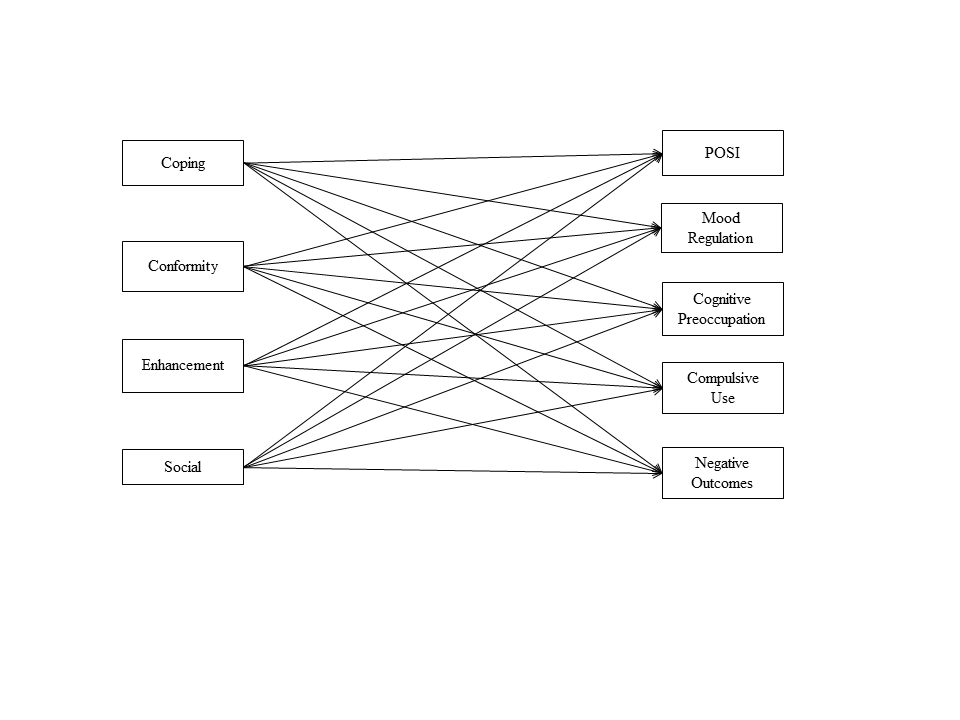 Note: POSI= Preference for online social interactions.Figure 2: Tested model of the inter-relationships between the study variables.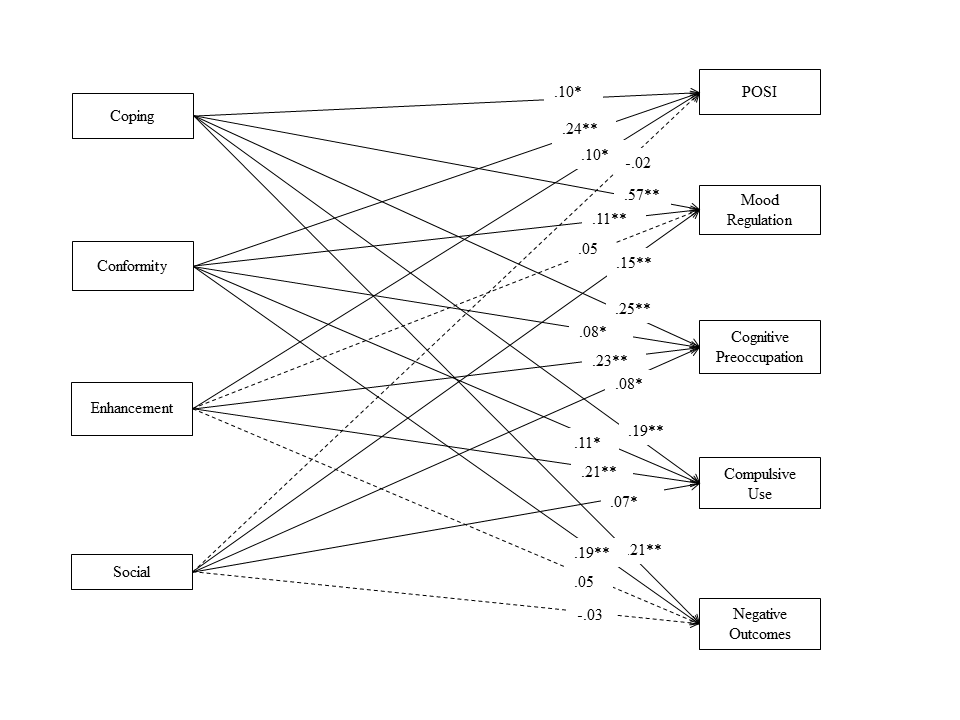 Notes: *p<0.05, **p<0.01; N=770; POSI= Preference for Online Social Interactions; the error covariance between the independent variables were defined in the model (Grace, 2013).Table 1: Correlation matrix for the study variables.Notes: *p<0.01, ^p<0.05; N=770.° = PFU (Problematic Facebook Use) total score; a= PFU factors; b= Motives; Gender: boys (0) - girls (1).MSD12345678910111. PFU° 1.63.70-2. POSIa1.571.06.62*-3. Mood Regulationa1.921.07.71*.34*-4. Cognitive Preoccupationa1.55.92.76*.24*.41*-5. Compulsive Usea1.891.27.79*.24*.36*.66*-6. Negative Outcomesa1.24.57.65*.37*.40*.34*.45*-7. Copingb.42.67.57*.24*.68*.43*.35*.28*-8. Conformityb .29.48.46*.31*.41*.31*.30*.28*.41*-9. Enhancementb.59.56.49*.23*.45*.42*.38*.20*.53*.44*-10. Socialb1.47.91.33*.12*.36*.27*.25*.11*.27*.35*.40*-11. Age17.451.49-.002-.02-.07.02.05-.01-.03-.07-.09^.0212. Gender--.01-.01^-.02.11*.08^-.10*.04-.12*.02.10*.02